Муниципальное бюджетное общеобразовательное учреждениеЁлкинская средняя общеобразовательная школа, х. Ёлкин, Ростовская областьИндивидуальная рабочая тетрадь по математикепо теме «Длиннее. Короче. Одинаковые по длине»для  обучающихся  2 класса с ОВЗ 8 вида  Автор: Сухова Светлана Алексеевна                                                                                    Учитель обществознания                                                                                       МБОУ ЁлкинскойСОШ                                                                                             Ростовской областих. Ёлкин2018-2019 годИндивидуальная рабочая тетрадь  по математикеученика (цы) 2 классаМБОУ Ёлкинской СОШТема :  Длиннее. Короче. Одинаковые по длинеЗадание 1. Заполни таблицу и сравни , кого на рисунке  меньше, кого больше.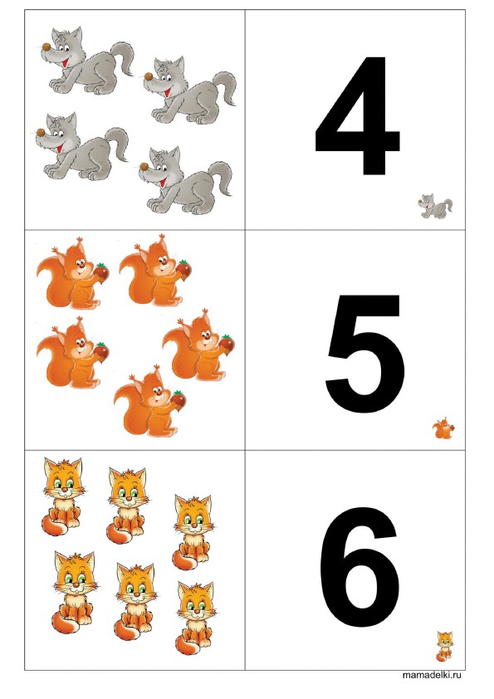 Задание 2. 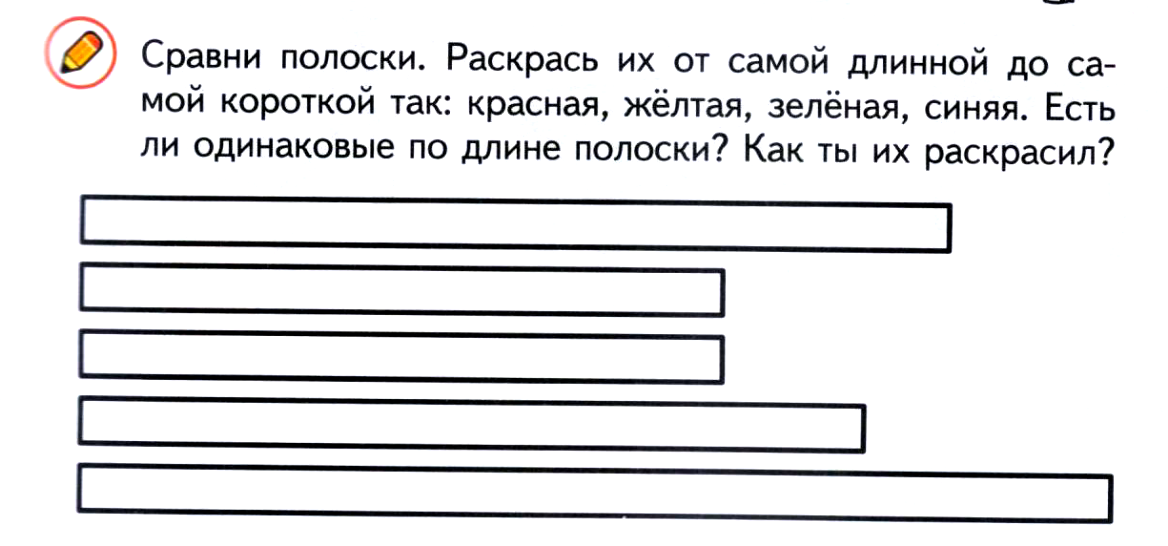 Задание 3. Заполни  пустое окошко.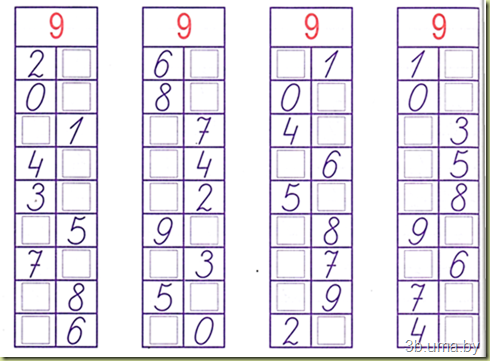 Задание 4. Измерь и запиши длину полоски.1.2.3.Задание 5. Проследи, что меняется при переходе от одного рисунка к другому, и нарисуй фигуры в последней рамке.Задание 6.Измерь и запиши  длину карандашей в таблицу.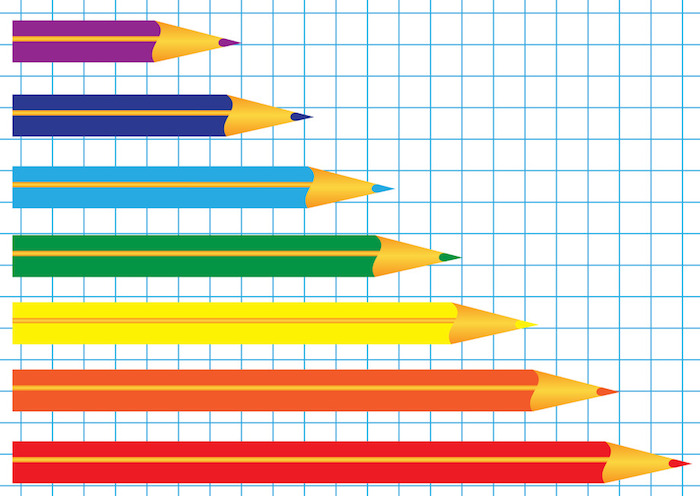 Задание 7. Начерти один отрезок 9 см., другой 12 см. Какой короче? На сколько?А                                                 12 см                                                   ВС                                   9 см                               КРешение: -------------------------------------------------------------Ответ: ----------------------------------------------------------------Критерии оценивания«5» - верно выполнены все 7 заданий«4» - верно выполнены 5 заданий«3» - верно выполнены 3 заданияв остальных случаях – «2» Источники  : 1.Алышева Т.В. Математика  2 класс. (в 2 частях ) учебное пособие для общеобразовательных организаций, реализующих адаптированные основные общеобразовательные программы ,М; Просвещение,2017.2. Сборник проверочных и контрольных работ по математике и письму и развития речи для обучающихся 2-4 классов специальных (коррекционных) общеобразовательных школ VIII видапод ред. В.В. Воронковой. – М   : « Просвещение»  2009г.). Пособие  предназначено для учителей начальных классов и родителей обучающихся.Электронные ресурсы (Интернет - ссылки):1.Изображение «Картинка к заданию 1» режим доступа:https://img1.liveinternet.ru/images/attach/c/0/121/558/121558911_Cifruy_i_kolichestva_zhivotnuyh_ot_1_do_12_002.jpg2. Изображение «Картинка к заданию 2» режим доступа:https://arhivurokov.ru/multiurok/html/2017/03/09/s_58c151cc73ea5/s582414_2_1.png3.Изображение «Картинка к заданию 3» режим доступа:https://3b.uma.by/wp-content/uploads/2015/12/image3.png3.Изображение «Картинка к заданию 6» режим доступа:https://2kc30rru75y1ahuj31h92s81-wpengine.netdna-ssl.com/wp-content/uploads/2014/10/photodune-7170484-colored-pencils-s.jpgВолкиБелкиКотята1.желтая? см2.касная? см3.голубая? см1фиолетовый? см2синий? см3голубой? см4зелёный? см5желтый? см6оранжевый? см7красный? см